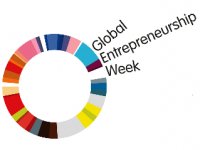 14.11.2016. u ponedjeljaku 12:20 sati15.11.2016.utoraku 12:20 sati16.11.2016.srijedau 12:20 sati17.11.2016. četvrtaku 9:35 sati„jučer učenik,danas poduzetnik“Balić, Marijan i JosipOPG BalićProizvodnja igračaka za djecu s posebnim potrebama„stanari Tehnološkog parka Vinkovci“GoAds d.o.o.EUROPE DIRECT d.o.o.Udruga KOR/Vedran Čuljak, 4.c razred „jučer učenik,danas poduzetnik“VALENS d.o.o.Ivan Vorgić, dipl. oec. Proizvođač prvog kraft piva u VinkovcimaUspješni poduzetnici:AKORD d.o.o Županja, Mario Špoljar, direktorLOTUSMEDIA d.o.o., Mara Majstorović, mr.sc.RadionicaSAPUNOMANIALOTUSMEDIA d.o.o.Svi sadržaji Programa održat će se u prostorijama ŠkoleSvi sadržaji Programa održat će se u prostorijama ŠkoleSvi sadržaji Programa održat će se u prostorijama ŠkoleSvi sadržaji Programa održat će se u prostorijama Škole